高校生を対象とした食育プログラムの紹介テーマテーマ朝食摂取とバランスの良い食事について朝食摂取とバランスの良い食事について朝食摂取とバランスの良い食事について朝食摂取とバランスの良い食事について朝食摂取とバランスの良い食事について朝食摂取とバランスの良い食事について目標目標食生活を振り返ることで食生活上の問題点を見つけ、改善の目標設定をすることで実践まで繋げる。食生活を振り返ることで食生活上の問題点を見つけ、改善の目標設定をすることで実践まで繋げる。食生活を振り返ることで食生活上の問題点を見つけ、改善の目標設定をすることで実践まで繋げる。食生活を振り返ることで食生活上の問題点を見つけ、改善の目標設定をすることで実践まで繋げる。食生活を振り返ることで食生活上の問題点を見つけ、改善の目標設定をすることで実践まで繋げる。食生活を振り返ることで食生活上の問題点を見つけ、改善の目標設定をすることで実践まで繋げる。対象学年対象学年問わず問わず問わず対象人数10～20名程度10～20名程度授業科目等授業科目等委員会活動等委員会活動等委員会活動等実施時間30分×3回　昼休み休憩中等（１・２回目はまとめて50分程度で実施も可）30分×3回　昼休み休憩中等（１・２回目はまとめて50分程度で実施も可）時間学習活動学習活動学習活動指導上の留意事項指導上の留意事項指導上の留意事項資料・準備【　事　前　準　備　：事前アンケートの実施（①）　】【　事　前　準　備　：事前アンケートの実施（①）　】【　事　前　準　備　：事前アンケートの実施（①）　】【　事　前　準　備　：事前アンケートの実施（①）　】【　事　前　準　備　：事前アンケートの実施（①）　】【　事　前　準　備　：事前アンケートの実施（①）　】【　事　前　準　備　：事前アンケートの実施（①）　】【　事　前　準　備　：事前アンケートの実施（①）　】【　１　回　目　】【　１　回　目　】【　１　回　目　】【　１　回　目　】【　１　回　目　】【　１　回　目　】【　１　回　目　】【　１　回　目　】導入(５分)セミナーの全体の流れと主旨について説明セミナーの全体の流れと主旨について説明セミナーの全体の流れと主旨について説明セミナーの全体の流れと主旨について説明セミナーの全体の流れと主旨について説明セミナーの全体の流れと主旨について説明・講義資料・そのまんま料理カード（↓）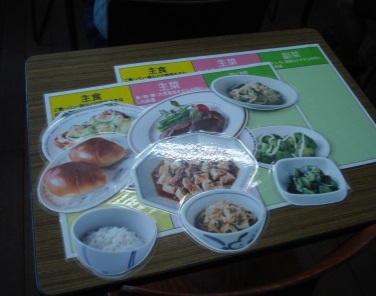 展開・まとめ(25分)【講義】1)ＢＭＩについて2)朝食の必要性について3)バランスの良い食事について○次回について【講義】1)ＢＭＩについて2)朝食の必要性について3)バランスの良い食事について○次回について3)主食・主菜・副菜の揃った食事について説明する。時間に余裕があれば、料理カードなどを使い、実際に料理を主食・主菜・副菜に分類するワークを行うのもよい3)主食・主菜・副菜の揃った食事について説明する。時間に余裕があれば、料理カードなどを使い、実際に料理を主食・主菜・副菜に分類するワークを行うのもよい3)主食・主菜・副菜の揃った食事について説明する。時間に余裕があれば、料理カードなどを使い、実際に料理を主食・主菜・副菜に分類するワークを行うのもよい3)主食・主菜・副菜の揃った食事について説明する。時間に余裕があれば、料理カードなどを使い、実際に料理を主食・主菜・副菜に分類するワークを行うのもよい・講義資料・そのまんま料理カード（↓）【　２　回　目　】【　２　回　目　】【　２　回　目　】【　２　回　目　】【　２　回　目　】【　２　回　目　】【　２　回　目　】【　２　回　目　】導入・展開(25分)【講義】1)コンビニでの食事の選び方【ワーク】2)食生活の改善目標の設定【講義】1)コンビニでの食事の選び方【ワーク】2)食生活の改善目標の設定【講義】1)コンビニでの食事の選び方【ワーク】2)食生活の改善目標の設定1)生徒が食事を選択する場として身近なコンビニで、バランスの良い食事の選び方を伝える。2)事前アンケート（①）を見返し自分の食生活について振り返り、食生活の問題点を見つける。その問題点を解決するためには、どのようにしたらいいのかを個人やグループで考え、目標を設定する（②を使用）。例）食生活上の問題点が「朝食を食べない」　⇒目標：「毎朝なんでもいいから食べる習慣をつける」、「早く寝る」1)生徒が食事を選択する場として身近なコンビニで、バランスの良い食事の選び方を伝える。2)事前アンケート（①）を見返し自分の食生活について振り返り、食生活の問題点を見つける。その問題点を解決するためには、どのようにしたらいいのかを個人やグループで考え、目標を設定する（②を使用）。例）食生活上の問題点が「朝食を食べない」　⇒目標：「毎朝なんでもいいから食べる習慣をつける」、「早く寝る」1)生徒が食事を選択する場として身近なコンビニで、バランスの良い食事の選び方を伝える。2)事前アンケート（①）を見返し自分の食生活について振り返り、食生活の問題点を見つける。その問題点を解決するためには、どのようにしたらいいのかを個人やグループで考え、目標を設定する（②を使用）。例）食生活上の問題点が「朝食を食べない」　⇒目標：「毎朝なんでもいいから食べる習慣をつける」、「早く寝る」・講義資料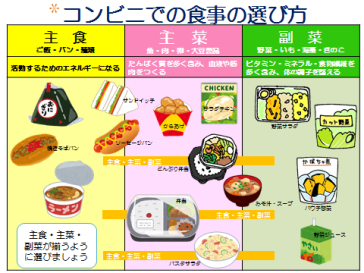 ・食生活改善目標設定シート（②）まとめ(5分)実践期間について実践期間について実践期間についてチャレンジ記録の方法等について説明チャレンジ記録の方法等について説明チャレンジ記録の方法等について説明・チャレンジカレンダー（③）【　実　践　期　間　（１週間程度）　】【　実　践　期　間　（１週間程度）　】【　実　践　期　間　（１週間程度）　】【　実　践　期　間　（１週間程度）　】【　実　践　期　間　（１週間程度）　】【　実　践　期　間　（１週間程度）　】【　実　践　期　間　（１週間程度）　】【　実　践　期　間　（１週間程度）　】【　３　回　目　】【　３　回　目　】【　３　回　目　】【　３　回　目　】【　３　回　目　】【　３　回　目　】【　３　回　目　】【　３　回　目　】導入・展開(25分)【ワーク】1)目標の実践状況の確認及び、今後に向けて【ワーク】1)目標の実践状況の確認及び、今後に向けて【ワーク】1)目標の実践状況の確認及び、今後に向けて1)④を記入し、目標が実行出来ていなかった生徒に対しては、なぜ出来なかったのかを考えさせ、もう少しハードルの低い目標を設定させる。実行出来ていた生徒には、現状を維持するよう伝え、余裕があればもう一歩進んだ目標を設定させる。1)④を記入し、目標が実行出来ていなかった生徒に対しては、なぜ出来なかったのかを考えさせ、もう少しハードルの低い目標を設定させる。実行出来ていた生徒には、現状を維持するよう伝え、余裕があればもう一歩進んだ目標を設定させる。1)④を記入し、目標が実行出来ていなかった生徒に対しては、なぜ出来なかったのかを考えさせ、もう少しハードルの低い目標を設定させる。実行出来ていた生徒には、現状を維持するよう伝え、余裕があればもう一歩進んだ目標を設定させる。・チャレンジ振り返りシート（④）まとめ(5分)このセミナーで食生活改善へのチャレンジを終わるのではなく、今後も継続して続けていくように伝える。必要に応じて事後アンケート（⑤）を実施。このセミナーで食生活改善へのチャレンジを終わるのではなく、今後も継続して続けていくように伝える。必要に応じて事後アンケート（⑤）を実施。このセミナーで食生活改善へのチャレンジを終わるのではなく、今後も継続して続けていくように伝える。必要に応じて事後アンケート（⑤）を実施。このセミナーで食生活改善へのチャレンジを終わるのではなく、今後も継続して続けていくように伝える。必要に応じて事後アンケート（⑤）を実施。このセミナーで食生活改善へのチャレンジを終わるのではなく、今後も継続して続けていくように伝える。必要に応じて事後アンケート（⑤）を実施。このセミナーで食生活改善へのチャレンジを終わるのではなく、今後も継続して続けていくように伝える。必要に応じて事後アンケート（⑤）を実施。・事後アンケート（⑤）ひ　と　こ　とひ　と　こ　とひ　と　こ　とひ　と　こ　とひ　と　こ　とひ　と　こ　とひ　と　こ　とひ　と　こ　と＊朝食の話では、「睡眠」と関連性を持たせて話すことで、「食生活」以外のテーマと絡めて実施することも可能（１回目講義）＊始める前に昼食の写真を撮り、主食・主菜・副菜に分類してまとめて生徒へ示すことで、食事に偏りがあることを理解させることができ、食生活上の問題点をより明確にすることが可能。＊朝食の話では、「睡眠」と関連性を持たせて話すことで、「食生活」以外のテーマと絡めて実施することも可能（１回目講義）＊始める前に昼食の写真を撮り、主食・主菜・副菜に分類してまとめて生徒へ示すことで、食事に偏りがあることを理解させることができ、食生活上の問題点をより明確にすることが可能。＊朝食の話では、「睡眠」と関連性を持たせて話すことで、「食生活」以外のテーマと絡めて実施することも可能（１回目講義）＊始める前に昼食の写真を撮り、主食・主菜・副菜に分類してまとめて生徒へ示すことで、食事に偏りがあることを理解させることができ、食生活上の問題点をより明確にすることが可能。＊朝食の話では、「睡眠」と関連性を持たせて話すことで、「食生活」以外のテーマと絡めて実施することも可能（１回目講義）＊始める前に昼食の写真を撮り、主食・主菜・副菜に分類してまとめて生徒へ示すことで、食事に偏りがあることを理解させることができ、食生活上の問題点をより明確にすることが可能。＊朝食の話では、「睡眠」と関連性を持たせて話すことで、「食生活」以外のテーマと絡めて実施することも可能（１回目講義）＊始める前に昼食の写真を撮り、主食・主菜・副菜に分類してまとめて生徒へ示すことで、食事に偏りがあることを理解させることができ、食生活上の問題点をより明確にすることが可能。＊朝食の話では、「睡眠」と関連性を持たせて話すことで、「食生活」以外のテーマと絡めて実施することも可能（１回目講義）＊始める前に昼食の写真を撮り、主食・主菜・副菜に分類してまとめて生徒へ示すことで、食事に偏りがあることを理解させることができ、食生活上の問題点をより明確にすることが可能。＊朝食の話では、「睡眠」と関連性を持たせて話すことで、「食生活」以外のテーマと絡めて実施することも可能（１回目講義）＊始める前に昼食の写真を撮り、主食・主菜・副菜に分類してまとめて生徒へ示すことで、食事に偏りがあることを理解させることができ、食生活上の問題点をより明確にすることが可能。＊朝食の話では、「睡眠」と関連性を持たせて話すことで、「食生活」以外のテーマと絡めて実施することも可能（１回目講義）＊始める前に昼食の写真を撮り、主食・主菜・副菜に分類してまとめて生徒へ示すことで、食事に偏りがあることを理解させることができ、食生活上の問題点をより明確にすることが可能。※講義スライド（パワーポイント）は提供可能です。下記迄お問合せください。【問い合わせ先】大阪府健康づくり課　管理栄養士　☎　06-6941-0351(内線2524）※講義スライド（パワーポイント）は提供可能です。下記迄お問合せください。【問い合わせ先】大阪府健康づくり課　管理栄養士　☎　06-6941-0351(内線2524）※講義スライド（パワーポイント）は提供可能です。下記迄お問合せください。【問い合わせ先】大阪府健康づくり課　管理栄養士　☎　06-6941-0351(内線2524）※講義スライド（パワーポイント）は提供可能です。下記迄お問合せください。【問い合わせ先】大阪府健康づくり課　管理栄養士　☎　06-6941-0351(内線2524）※講義スライド（パワーポイント）は提供可能です。下記迄お問合せください。【問い合わせ先】大阪府健康づくり課　管理栄養士　☎　06-6941-0351(内線2524）※講義スライド（パワーポイント）は提供可能です。下記迄お問合せください。【問い合わせ先】大阪府健康づくり課　管理栄養士　☎　06-6941-0351(内線2524）※講義スライド（パワーポイント）は提供可能です。下記迄お問合せください。【問い合わせ先】大阪府健康づくり課　管理栄養士　☎　06-6941-0351(内線2524）※講義スライド（パワーポイント）は提供可能です。下記迄お問合せください。【問い合わせ先】大阪府健康づくり課　管理栄養士　☎　06-6941-0351(内線2524）